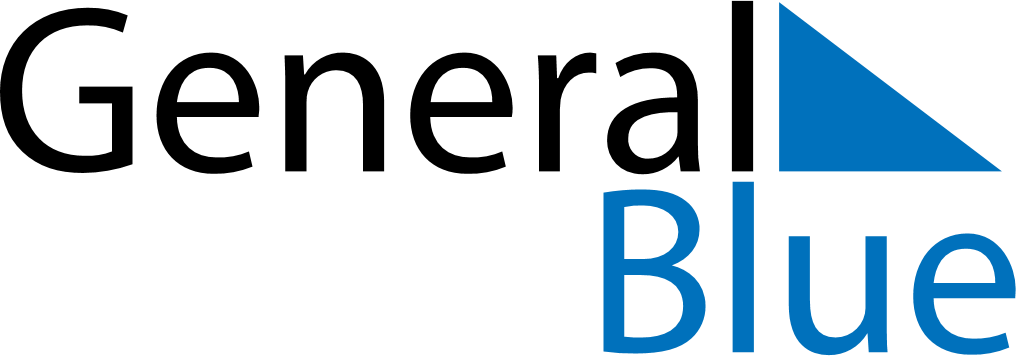 May 2024May 2024May 2024May 2024May 2024May 2024Starogard Gdanski, Pomerania, PolandStarogard Gdanski, Pomerania, PolandStarogard Gdanski, Pomerania, PolandStarogard Gdanski, Pomerania, PolandStarogard Gdanski, Pomerania, PolandStarogard Gdanski, Pomerania, PolandSunday Monday Tuesday Wednesday Thursday Friday Saturday 1 2 3 4 Sunrise: 5:09 AM Sunset: 8:16 PM Daylight: 15 hours and 7 minutes. Sunrise: 5:07 AM Sunset: 8:18 PM Daylight: 15 hours and 11 minutes. Sunrise: 5:05 AM Sunset: 8:20 PM Daylight: 15 hours and 15 minutes. Sunrise: 5:03 AM Sunset: 8:22 PM Daylight: 15 hours and 19 minutes. 5 6 7 8 9 10 11 Sunrise: 5:01 AM Sunset: 8:24 PM Daylight: 15 hours and 23 minutes. Sunrise: 4:59 AM Sunset: 8:25 PM Daylight: 15 hours and 26 minutes. Sunrise: 4:57 AM Sunset: 8:27 PM Daylight: 15 hours and 30 minutes. Sunrise: 4:55 AM Sunset: 8:29 PM Daylight: 15 hours and 34 minutes. Sunrise: 4:53 AM Sunset: 8:31 PM Daylight: 15 hours and 37 minutes. Sunrise: 4:51 AM Sunset: 8:33 PM Daylight: 15 hours and 41 minutes. Sunrise: 4:49 AM Sunset: 8:34 PM Daylight: 15 hours and 44 minutes. 12 13 14 15 16 17 18 Sunrise: 4:48 AM Sunset: 8:36 PM Daylight: 15 hours and 48 minutes. Sunrise: 4:46 AM Sunset: 8:38 PM Daylight: 15 hours and 51 minutes. Sunrise: 4:44 AM Sunset: 8:39 PM Daylight: 15 hours and 55 minutes. Sunrise: 4:42 AM Sunset: 8:41 PM Daylight: 15 hours and 58 minutes. Sunrise: 4:41 AM Sunset: 8:43 PM Daylight: 16 hours and 2 minutes. Sunrise: 4:39 AM Sunset: 8:44 PM Daylight: 16 hours and 5 minutes. Sunrise: 4:38 AM Sunset: 8:46 PM Daylight: 16 hours and 8 minutes. 19 20 21 22 23 24 25 Sunrise: 4:36 AM Sunset: 8:48 PM Daylight: 16 hours and 11 minutes. Sunrise: 4:35 AM Sunset: 8:49 PM Daylight: 16 hours and 14 minutes. Sunrise: 4:33 AM Sunset: 8:51 PM Daylight: 16 hours and 17 minutes. Sunrise: 4:32 AM Sunset: 8:52 PM Daylight: 16 hours and 20 minutes. Sunrise: 4:30 AM Sunset: 8:54 PM Daylight: 16 hours and 23 minutes. Sunrise: 4:29 AM Sunset: 8:55 PM Daylight: 16 hours and 26 minutes. Sunrise: 4:28 AM Sunset: 8:57 PM Daylight: 16 hours and 29 minutes. 26 27 28 29 30 31 Sunrise: 4:27 AM Sunset: 8:58 PM Daylight: 16 hours and 31 minutes. Sunrise: 4:25 AM Sunset: 9:00 PM Daylight: 16 hours and 34 minutes. Sunrise: 4:24 AM Sunset: 9:01 PM Daylight: 16 hours and 36 minutes. Sunrise: 4:23 AM Sunset: 9:03 PM Daylight: 16 hours and 39 minutes. Sunrise: 4:22 AM Sunset: 9:04 PM Daylight: 16 hours and 41 minutes. Sunrise: 4:21 AM Sunset: 9:05 PM Daylight: 16 hours and 44 minutes. 